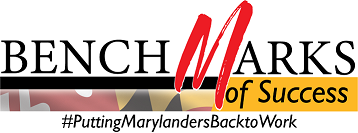 


WIOA Alignment Group Meeting Monday, October 25, 2021, 1:00 – 4:00 PMCall-in #: 347-486-6483‬/ Access Code: 847-077-691‬#Google Hangouts Link: https://meet.google.com/dak-swqg-nqe‬
I. Welcome and Introductions                                                                                                                       Lauren Gilwee
II. Committee Report Outs Overview                                                                                                                                          Natalie ClementsCommunications Committee                                                     Susan Kaliush, Kimberlee Schulz, & LiLi TaylorData and Dashboard Committee                               Douglas Weimer, Milena Kornyl, & Dylan McDonoughPolicy Committee                                                                      Lauren Gilwee, Tina Turner & Natalie ClementsProfessional Development and Technical Assistance 	       John Feaster, Jeana Davis, & Lakisha HillIII. Next Steps and Action Items                                                                                                              Natalie Clements
I. USDOL Technical Assistance Opportunity – Disability Data Elements				          Erin RothII. Local Plan Updates                                                                                                         Lauren Gilwee & Ken LembergIII. Executive Steering Message                                                                                                                             Erin RothIV. State Plan Updates                                                                                                                                    Lauren GilweeV. Organization Check-Ins (COVID-19)                                                                                                                             AllWIOA Title IWIOA Title IIMD Labor Division of Workforce Development and Adult Learning 	MSDE Division of Rehabilitation Services			MD Labor Division of Unemployment Insurance 								Department of Human Services 									Department of Housing and Community Development Governor’s Workforce Development Board VII. Good of the Order										Next Meeting: Monday, November 29, 2021Part 1: Combined Meeting of WIOA Alignment Group and Committee Leadership Teams Part 2: WIOA Alignment Group – Remaining Business 